Creston Community School District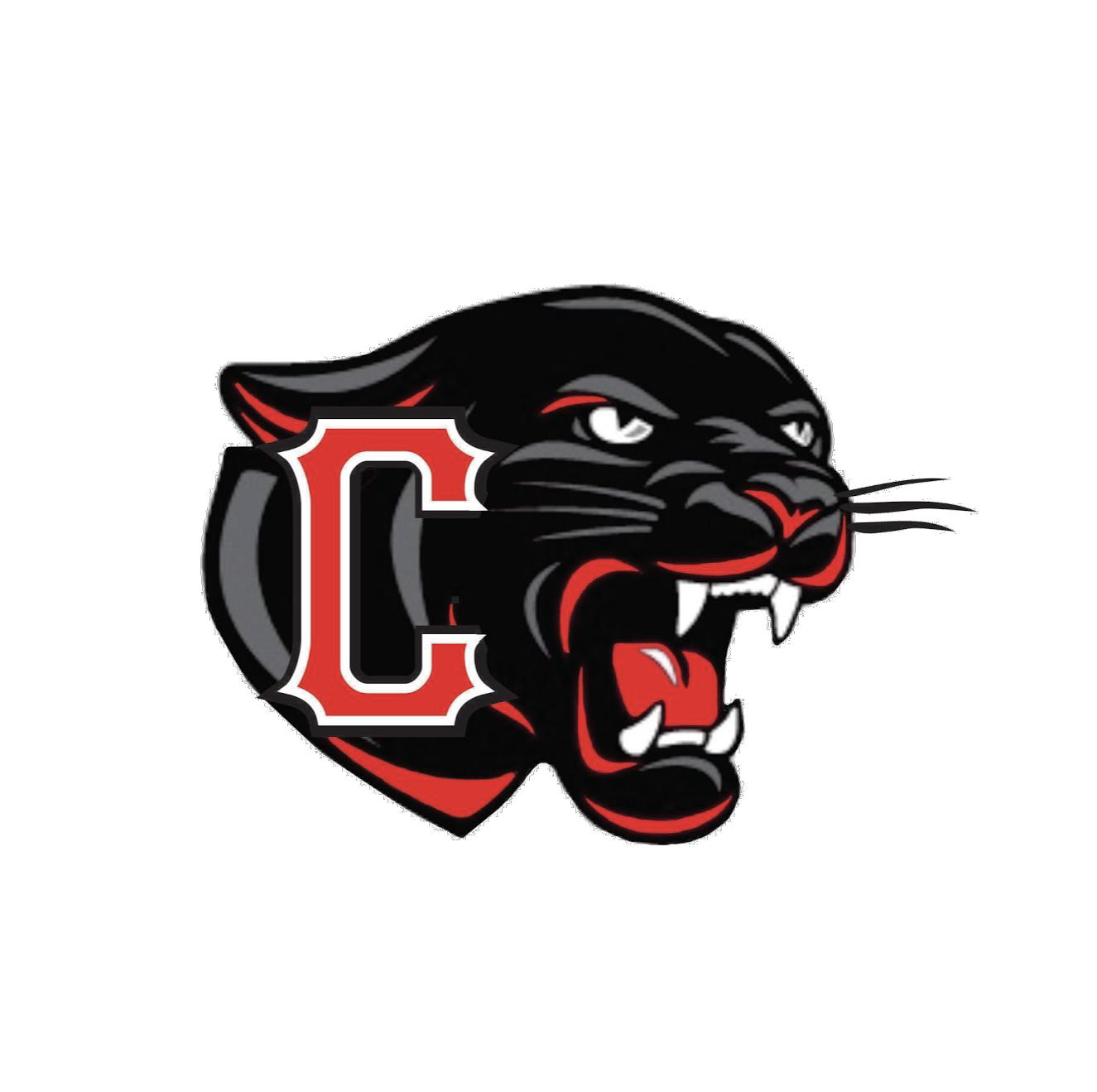 Informational PostingFebruary 24, 2022 - Meeting 7:00 p.m.	Auditorium,  601 W. Townline, Creston, IAThe vision of the Creston Community School District is to provide the foundation for students to become lifelong learners and positive, confident and compassionate citizens.Public forum can be watched via KSIB radio link: http://www.citylinktv.com/channel/creston-ksib-radio/Another way to locate the livestream ksibradio.com and click on PantherTV 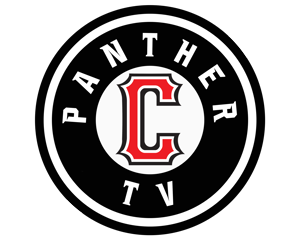  A majority of the board may be present for the GO Bond public forum.Future meetings in Creston boardroom at 801 N. Elm Street, Creston, unless otherwise noted:Tuesday, March 1, 2022, General Obligation Bond ElectionMonday, March 7, 2022, 6:00 p.m., Budget workshopMonday, March 21, 2022, 6:00 p.m., Regular Board Meeting